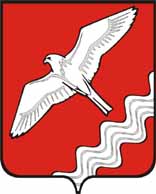 АДМИНИСТРАЦИЯ МУНИЦИПАЛЬНОГО ОБРАЗОВАНИЯ КРАСНОУФИМСКИЙ ОКРУГПОСТАНОВЛЕНИЕот 29.03.2016 г. № 227г. КрасноуфимскО внесении изменения в муниципальную программу «Обеспечение безопасности на территории МО Красноуфимский округ до 2020 года»В целях эффективного расходования финансовых средств, в соответствии со ст.179 БК РФ, решением Думы МО Красноуфимский округ от 25.02.2016 года № 375 «О внесении изменений в решение Думы Муниципального образования Красноуфимский округ от 17.12.2015 года № 365   «О бюджете Муниципального образования Красноуфимский округ на  2016 год», ст. ст. 28, 31 Устава МО Красноуфимский округ ПОСТАНОВЛЯЮ:1.	Внести изменения в муниципальную программу МО Красноуфимский округ «Обеспечение безопасности на территории МО Красноуфимский округ до 2020 года», утвержденную постановлением администрации МО Красноуфимский округ от 27.11.2013 г. № 1600, изложив её в новой редакции (Приложение).2.	Разместить настоящее постановление на официальном сайте МО Красноуфимский округ.3.	Контроль за исполнением настоящего постановления оставляю за собой.Глава АдминистрацииМуниципального образования Красноуфимский округ 						В.Е. Колосов